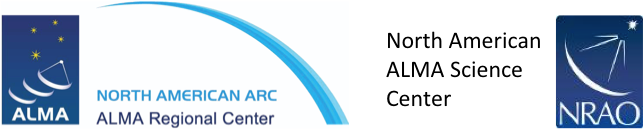 Development Upgrades of the Atacama LargeMillimeter/submillimeter Array (ALMA)Study Plan TemplateChange RecordDelete this entire page from your submitted Study Proposal.Development Upgrades of the Atacama LargeMillimeter/submillimeter Array (ALMA)Study PlanInsert Title herePrincipal Investigator:Institution:			Address:			PI Contact Information:	Telephone Number	 	Email address	AbstractPresent a one page (or less) description of the work scope and objectives of the proposed Study.1.0	Science Case	Present the scientific rationale for the proposed Study and the significance for ALMA.2.0	Study DeliverablesDescribe the products that will be delivered at the conclusion of the proposed Study.2.1	Hardware:2.2	Software:2.3	Services:2.4	Documents:Monthly “4-square” Progress ReportsFinal ReportOutcomes Report3.0	Interfaces to ALMANote the ALMA hardware and/or software control interfaces that may be affected if the proposed design or control scheme is implemented.4.0	Site Location Impact Statement (if applicable)Describe any new facilities, significant modifications to existing facilities, or use of NRAO facilities that are required.  Also indicate when these facilities and/or modification are required.5.0	Period of PerformanceDefine the anticipated period of performance (twelve months maximum).6.0	StaffingEstimate the level of effort (unit of measure = Full Time Equivalent) to be deployed by the Offerer until completion of the proposed Study.  Identify essential (key) personnel required to ensure success.  If two, or more, persons of equivalent labor grade are capable of performing any given task, leave the corresponding Key Personnel cell blank and note the FTE level of effort only.  6.1	Offerer’s Staffing:Complete Table 1.0, below.        Table 1.0; Offerer’s Labor Estimate.6.2	External Staffing:Complete Table 2.0, below.        Table 2.0; External Staffing and Contact Information.7.0	Cost BreakdownThe total Award Pool for the FY2014 Call for Development Study Proposals is $1.0M.  The total Award Pool amount ($1.0M) will fund all NA ALMA Partnership Study Proposals.  The maximum cost allowance for an individual Study Proposal is $200K..7.1	Offerer’s Cost:Complete Table 3.0, below.  Work Breakdown Structure (WBS) Number should correspond to Level 1 tasks/activities in the Study schedule.  Insert additional rows as required.        Table 3.0; Offerer’s Cost Breakdown.7.2	Collaborating Institution / Subcontractor Cost:Complete Table 4.0, below.  Insert additional rows as required. Note the value of any In-Kind Contributions.Table 4.0; Collaborating Institution / Subcontractor Cost.7.3	Total Cost:Complete Table 5.0, below.  Table 5.0; Total Study Cost.7.4	Total Value:Complete Table 6.0, below.  Table 6.0; Total Study Value.8.0	ScheduleFigure 1.0; Study Schedule.9.0	Study Management9.1	 Systems/Configuration Control9.1.1	Systems Requirement and Specification ControlDevelopment engineering and design activities will be conducted in accord with established ALMA Systems Engineering policies, practices and procedures.  9.1.2	Documentation ControlAll shared documents will be dated and bear a revision level number.9.1.3	Product & Quality Assurance ControlDevelopment engineering and design activities will be conducted in accord with established ALMA PA/QA policies, practices and procedures.  A unique Product Assurance Plan is unnecessary.9.2	 Performance to ScheduleThe Principal Investigator has primary responsibility for schedule development and performance to schedule.  The NA ALMA Development Program office will provide support to the PI in establishment of a revision-controlled Study schedule and monthly preparation of performance to schedule status.  In the event of a schedule variance, the PI and the NA ALMA Development Program Manager will assess the impact and develop the appropriate recovery action(s).9.3	 Performance to BudgetThe Principal Investigator has primary responsibility for intra-study budget allocation and cost performance.  The NA ALMA Development Program office will provide support to the PI in establishment of cost accounts, budget load, and the preparation of a revision-controlled, monthly Budget Status Report.   In the event of a cost variance, the PI and the NA ALMA Development Program Manager will assess the impact and develop the appropriate recovery action(s).9.4	 Measures of SuccessDescribe the measures of success (performance metrics and outcomes) for this Study.  Describe the process that will be used to address experiment prioritization, evaluate experiment results, and to modify the approach/redirect experiments.9.5	 Risk ManagementIdentify the primary areas of uncertainty (risk) foreseen at the outset of the Study.  Estimate the probability of occurrence and associated cost impact of each identified risk.  Also, briefly note the means by which each primary risk may be mitigated or retired altogether.Table 7.0; Study Risk Assessment.9.5	 Communication Plan and Progress ReportingA monthly, “four-square” progress report will be prepared by the Principal Investigator in accord with Observatory Program Management practices and procedures.  Informal reviews will be conducted by the NA ALMA Development Program Manager upon the completion of Level 1 milestones.10.0	Study CloseoutUpon conclusion of this Study, the NA ALMA Development Program Office will coordinate the orderly closeout of activities; or, the transition of activities to a continuing Study or Project.  At a minimum, this will include the following:verification of compliance with established procurement policies and procedures;verification of Purchase Order final payments;cost and schedule variance analysis;preparation of a Final Report; preparation of an Outcome Report; andarchiving of Study records.Appendix A - Reference DocumentsAppendix B – Curriculum Vitae of Key PersonnelPrepared byOrganizationDateM. ShannonALMA Dev. Program22 January 2015Approvals (Name and Signature)OrganizationDateA. WootenNAASCP. JewellNA ALMA OperationsReleased by (Name and Signature)OrganizationDateM. ShannonVersionDateReason0.001 May 2013Initial Release0.122 Jan 2015Manager changed to M. ShannonTitleKey Personnel(leave blank if inapplicable)FTEDuration(Months)Principal InvestigatorScientific LeadEngineering LeadScienceEngineeringManagementOtherTOTAL FTEsTOTAL FTEs0.00TitleNameInstitution EmailTelephoneCo-InvestigatorVendor point of contactCustomer tech. point of contactWBS No.Task DescriptionLabor ($)Materials & Services ($)Travel ($)1.02.03.04.05.06.07.08.09.010.0n.0SubTotals ($)SubTotals ($)0.000.000.00TOTAL COST ($)TOTAL COST ($)TOTAL COST ($)TOTAL COST ($)0.00Collaborating Institution / SubcontractorUSD ($)In-Kind Contribution Value in USD ($)TOTAL COST ($)0.00TOTAL VALUE of IN-KIND CONTRIBUTIONS ($)TOTAL VALUE of IN-KIND CONTRIBUTIONS ($)0.00          Study ParticipantsUSD ($)Offerer’s Total Cost (Table 3.0)Collaborating Institution / Contractor Total Cost (Table 4.0)Expected contribution from the NA ALMA Development ProgramTotal Cost of Study ($)0.00          CategoryUSD ($)Total Cost of Study (Table 5.0)Total Value of In-Kind Contributions (Table 4.0)Total Value of Study ($)0.00Insert MS Project Gantt Chart HereIncrease Area as Required. No.Primary Risk(s)Prob. (%)Impact ($)Mitigation123Total Cost Impact ($)Total Cost Impact ($)Total Cost Impact ($)0.00